SRIJEDA, 9.6.2021. MATEMATIKA-LK ZBROJI POMOĆU BROJEVNE CRTE.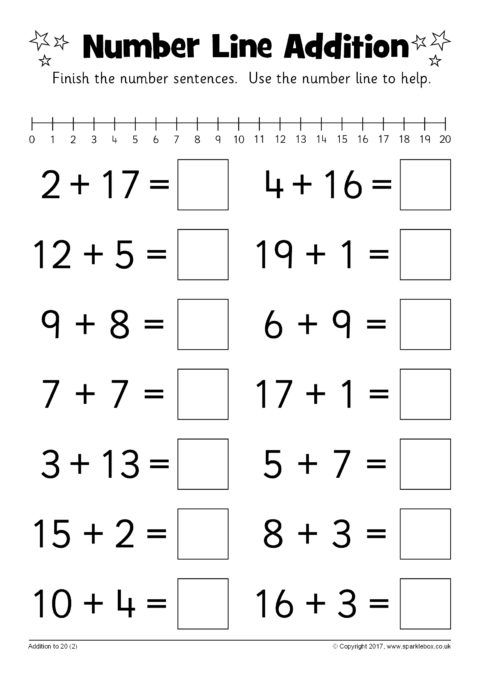 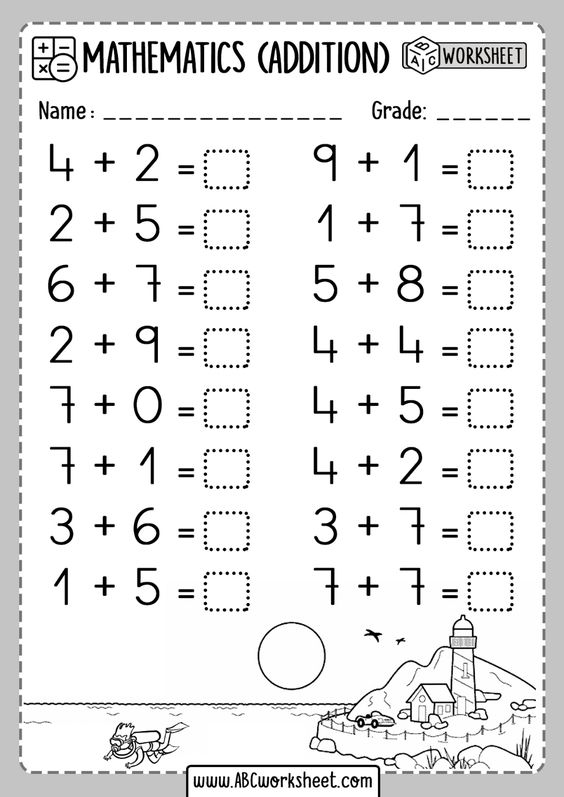 